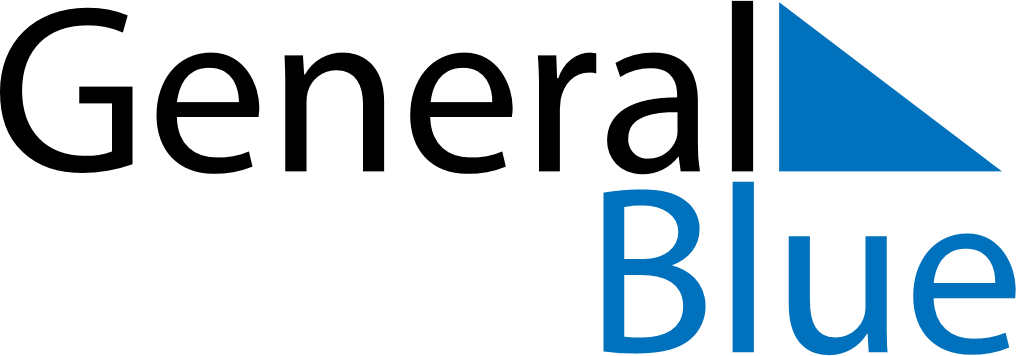 May 2019May 2019May 2019May 2019HondurasHondurasHondurasSundayMondayTuesdayWednesdayThursdayFridayFridaySaturday12334Labour Day567891010111213141516171718Mother’s Day192021222324242526272829303131